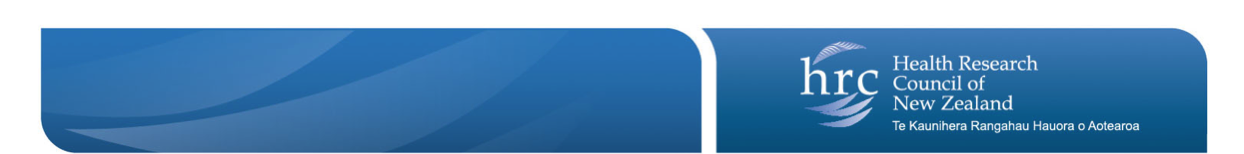 Application for HRC Ethics Summer Studentship Section 1: Outline of the proposed research (maximum 300 words)Section 2: Design and methods (maximum 2 pages)Section 3: Academic records (maximum 1 page)Section 4: Letter(s) of referenceName of applicantInstitutionDepartmentTelephoneEmail addressTitle of proposed projectName and email of supervisor(s)Signature of applicantDate